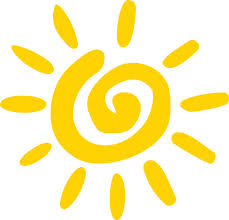 Our unique Calvary Summer Camp offers:• A fun, yet stimulating experience for preschoolers and first-time campers.• Montessori-certified directors and highly qualified teachers experienced in the   developmental needs of the whole child. Many of our teachers work at Busy Little   Hands Christian Montessori School.Our weekly morning activities will include:STEM—This program will teach children the various aspects of Science, Technology, Engineering and Math. Food Prep—Children will experience being a junior chef. They will prepare and arrange delicious snacks and enjoy them with each other.Music—Children will learn various aspects of music, including pitch, dynamics, rhythm, and will be exposed to different instruments and composers.Creative Art—Children will work with different art mediums that will help them to express their creativity. Character Sketches/Bible Study— Traits such as Responsibility, Patience, Obedience, Attentiveness, Respect and Compassion will be studied by looking at Bible stories and the amazing world God has created.Our afternoons will consist of:Montessori work period—Children will have opportunities to explore Language, Math, Geography, Sensorial and Practical Life activitiesAmazing Athletes. This gym program will allow the children to experience a different sport each week.